Definió adecuadamente los casos: si, explica  bien que es lo que se buscaba con ese estudio, así como el número de casos y qué tipo de población era la que se incluía en el artículo.  incidentes o prevalentes:   Prevalentes porque los casos  de Fa fueron obtenidos a partir de registros habituales que ya se tenían con algún factor de riesgo o alguna cardiopatía previa.  Los controles fueron seleccionados de la misma población/cohorte que los casos: si, solo cambiaban los factores de riesgo como ser hombre o mujer pero todos fueron tomados de la misma población y con la patología en común. La medición de la exposición al factor de riesgo fue similar en los casos que en los controles: No,  en el grupo de control fueron 700 pacientes, mientras que en los casos solo se incluyeron 300. que tan comparables son los casos y los controles con la exposición al factor de riesgo: En el articulo son mayores las medidas de  los factores de riesgo contra los casos mencionados, como principal la cardiopatía isquémica y valvulopatia. fueron los métodos para controlar los sesgos de selección e información adecuados: si, porque se realizo por un método de selección donde se dieron a la tarea de incluir desde una área de cardiología a los pacientes que podían ser candidatos para entrar al protocolo de diagnostico de fibrilación auricular a base de la patología o factor de riesgo preexistente. calcule la razón de momios             OR=    300/ 700                                                         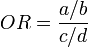                                               50/ 483 ENFERMOS (casos) SANOS  (no casos )Expuestos  (presente)A  300B  700 No expuestos (ausente) C  50 D  483